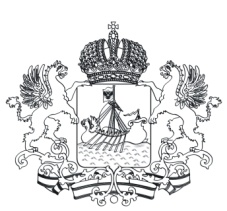 _______________________________________________________________________________Департамент образования и науки Костромской областиП Р И К А Зот 25.05. 2015 г.                          г. Кострома                     		   № 1191О внесении изменений в приказ департамента образования и науки Костромской области от 30.09.2014 №1783 С целью приведения нормативного правового акта департамента образования и науки Костромской области в соответствие с  действующим законодательством Российской ФедерацииПРИКАЗЫВАЮ:Внести в Типовой административный регламент предоставления  муниципальной услуги, в том числе в электронном виде, по приему заявлений, постановке на учет, приему (переводу) детей в образовательные организации, осуществляющие образовательную деятельность по основной образовательной программе дошкольного образования, присмотр и уход за детьми (приложение), утвержденный приказом департамента образования и науки Костромской области от 30 сентября 2014 года №1783 «Об утверждении типовой формы административного регламента  предоставления муниципальной услуги, в том числе в электронном виде, по приему заявлений, постановке на учет, приему (переводу) детей в образовательные организации, осуществляющие образовательную деятельность по основной образовательной программе дошкольного образования, присмотр и уход за детьми» (в редакции приказа департамента образования и науки Костромской области от 25.12.2014 № 2494) следующие изменения:подпункт 3 пункта 10.1, подпункт 3 пункта 10.2, подпункт 3 пункта 10.3 изложить в следующей редакции: «3) документ, подтверждающий право представлять интересы ребенка;»;2)	в пункте 41 абзац шестой исключить.2. Настоящий  приказ  вступает в силу со дня его официального опубликования.Директор департамента			    	                        Т.Е. Быстрякова